Tetris (1989, NES), Nintendo. GAMEPLAY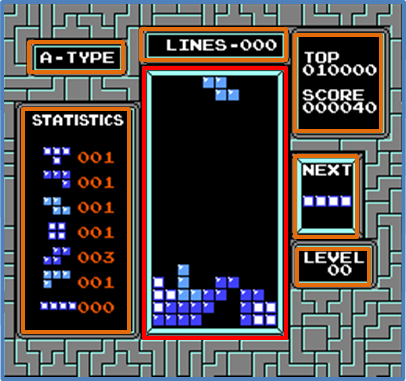 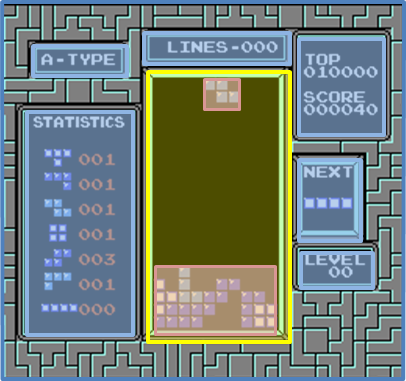 1. CompositionTangible spaceAn abstract rectangle of empty space which the player progressively fills.Intangible spaceInformation displays.Negative SpaceOrnamental wall of gray tetriminoes .2. Ocularization3. Framing mechanismsAnchor : AnchorlessMobility : Fixed4. Plane AnalysisNotes : The player controls a single tetrimino at a time, progressively filling up the in-game environment through his agency. The data bands in the intangible space can play a role in the gameplay process – mainly the « NEXT » window, which displays the upcoming piece and has strategic importance for the player to keep track of. There is no off-game space, since the in-game space needs clear boundaries to emphasize the confined nature of the game situation. However, some other games in the genre, such as Tetris Worlds, have tried to instill a sense of connectedness between the in-game and off-game environment with integrated backgrounds and events. 